Creating a Google Site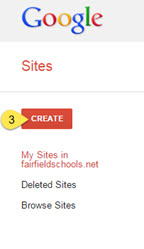 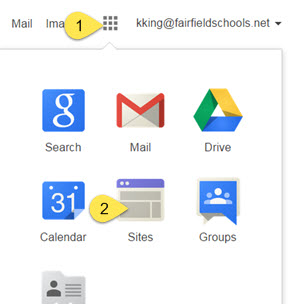 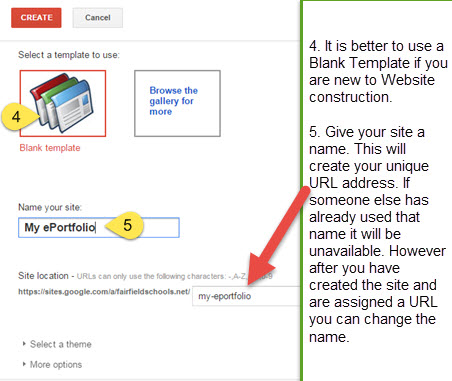 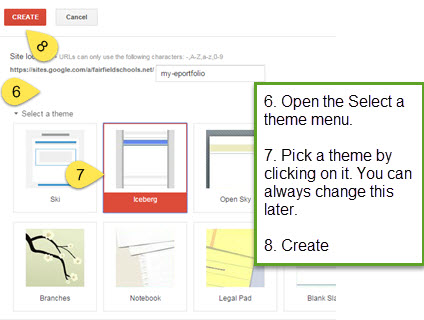 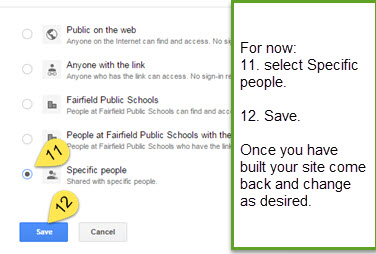 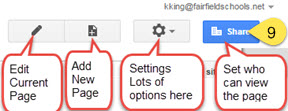 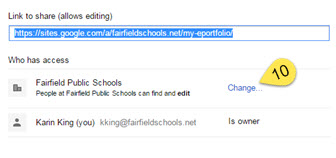 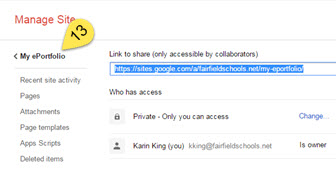 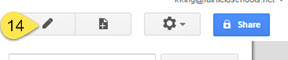 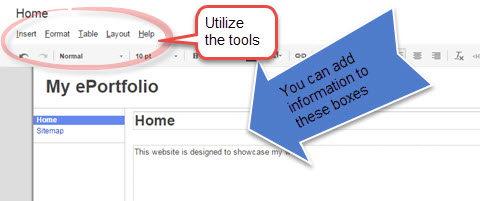 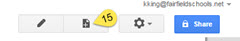 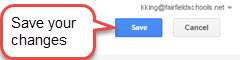 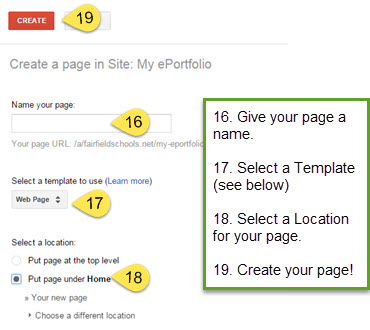 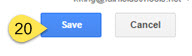 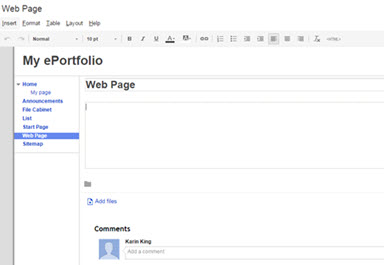 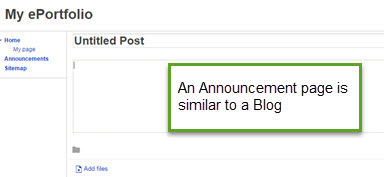 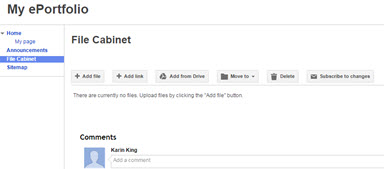 